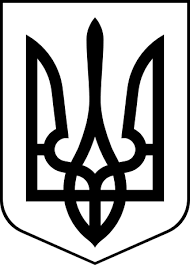 ЗДОЛБУНІВСЬКА МІСЬКА РАДАРІВНЕНСЬКОГО РАЙОНУ РІВНЕНСЬКОЇ ОБЛАСТІвосьме скликання 		ПРОЄКТ	Р І Ш Е Н Н Я	 від 21 грудня 2022 року 				                                          №  Про затвердження проекту із землеустрою щодо відведення земельної ділянки, цільове  призначення якої змінюється із земель для ведення особистого селянського господарства у землі для будівництва та обслуговування житлового будинку, господарських будівель та споруд (присадибна ділянка) в селі Новомильськ по вулиці Центральна,38, яка перебуває у власності громадянина Бабича Анатолія ІгоровичаКеруючись статтями 12,20,125,126 Земельного кодексу України,  статтею 26 Закону України „Про місцеве самоврядування в Україні”,  розглянувши проект  землеустрою розроблений фізичною особою-підприємцем Кісільчуком Павлом Анатолійовичем щодо відведення земельної ділянки, цільове призначення якої змінюється  із земель для ведення особистого селянського господарства у землі для будівництва та обслуговування житлового будинку, господарських будівель та споруд (присадибна ділянка) в селі Новомильськ по вулиці Центральна,38, що перебуває у власності громадянина Бабича Анатолія Ігоровича, Здолбунівська міська рада					В И Р І Ш И Л А:1. Затвердити проект  землеустрою щодо відведення земельної ділянки, цільове призначення якої змінюється із земель для ведення особистого селянського господарства  у землі для будівництва та обслуговування житлового будинку, господарських будівель та споруд (присадибна ділянка)  кадастровий номер 5622682800:01:001:0524 загальною площею 2073 квадратних метрів (0,2073 гектара) в селі Новомильськ по вулиці Центральна,38, за рахунок земель, що перебувають у власності громадянина Бабича Анатолія Ігоровича.  2. Змінити цільове призначення земельної ділянки кадастровий номер 5622682800:01:001:0524 загальною площею 2073 квадратних метрів (0,2073 гектара) для ведення особистого селянського господарства у землі для будівництва та обслуговування житлового будинку, господарських будівель та споруд (присадибна ділянка)   в селі Новомильськ по вулиці Центральна,38, за рахунок земель, що перебувають у власності громадянина Бабича Анатолія Ігоровича.3. Громадянину Бабичу Анатолію Ігоровичу провести перереєстрацію прав власності на земельну ділянку кадастровий 5622682800:01:001:0524 загальною площею 1791 квадратних метрів (0,1791 гектара) для ведення особистого селянського господарства у землі для будівництва та обслуговування житлового будинку, господарських будівель та споруд (присадибна ділянка)   в селі Новомильськ по вулиці Центральна,38.4. Громадянину Бабичу Анатолію Ігоровичу земельну  ділянку  використовувати за цільовим  призначенням.5. Контроль за виконанням даного рішення покласти на постійну комісію з питань містобудування, земельних відносин та охорони навколишнього середовища (голова Українець А.Ю.), а організацію його виконання на заступника міського голови з питань діяльності виконавчих органів ради Сосюка Ю.П.Міський голова					       	                  Владислав СУХЛЯК